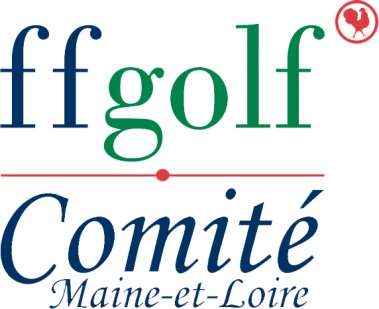 Assemblée Générale élective 20 janvier 2017L’Assemblée Générale du CD 49 s’est tenue le vendredi 20 janvier 2017, au Golf de Cholet, sur convocation du Président adressée aux AS du département 49, dans les délais règlementaires.Le quorum étant atteint, la Présidente Isabelle MARTY ouvre la séance à 20H00.Présents : CD 2016 : Isabelle MARTY, Luc AGUILE,  Rodolphe LAMI, Pierre LAURIOL, Bertrand LESAGE, Jacques MARTY, Alain SUZINEAUPrésidents AS ou représentants :Jean-Michel BRAULT, Jacques CAZASNOVES, Bertrand CHAILLOU, Jean-Yves JEUDON, Clovis TERLAIN, Jean-Claude HAMONEAUPros :Nicolas MOURLON, Nathan ROBERTSCandidats :Cécile AINAULT, Jean-Claude HAMONEAU, Jean-Yves JEUDON, Blaise LOCHARD, Clovis TERLAIN Excusés :CD 2016 : Pascal FOURNIER, Bernard EDINAS : Lucie REBOUILLEAU, Christophe ALAGHEBAND, René ANIS, Carlos BEDOYA, Philippe BESNIER, Patrick BEUCHER, Jean-Pierre BOUVIER, Nathalie DELANOE, Eric EDOT, Alain ERVE, Hubert DENY, Denis HUMEAU, Frédéric JAMET, Alain METRARD, Rémi MISANDEAU.Pros : Lénora GENTY, Isabelle LAVIE, Cédric DEVIDAL, Laurent DUBOUEXIC, Hugues VANIER, François VIRYMot d’accueilRemerciements aux personnes présentes (Présidents d’AS ou représentants, Pros, Directeurs).Remerciements au Golf de Cholet (Dominique Directeur, Pauline Restaurant, Bertrand Président d’AS).Présentation des participants Ordre du jour :- Bilan de la mandature- Présentation des candidats – Election - Rapport moral d’activités 2016- Rapport financier 2016- Vote des résolutions- Rapport des commissions- Questions diverses- Proclamation des résultats Bilan de la mandature :Constat il y a 4 ans : Les golfs et AS connaissent à peine l’existence du CD, sauf les équipes qui participent au Championnat Départemental, et les Pros et Ecoles de Golf, pour les MacDo et Société Générale.Objectif en partie atteint : Nouer ou renouer des relations avec les AS et présenter nos actions. Idée de partenariat.Si vous nous faîtes l’honneur d’élire notre liste, le souhait serait de poursuivre les bonnes relations et se « professionnaliser ».Site transformé, communication améliorée, actions plus nombreuses en faveur des jeunes, réorganisation compétitions jeunes.Présentation des candidats :Bureau de 7 personnes pour respecter les statuts.Isabelle MARTY  -  Cécile AINAULT -  Luc AGUILE - Bernard EDIN  - Rodolphe LAMI - Blaise LOCHARD  -  Alain SUZINEAU. CD composé également de représentants du Golf entreprises (Jean-Yves JEUDON, Eric EDOT, Hubert DENY), des Golfs du département (Angers Jacques MARTY – Anjou Clovis TERLAIN – Cholet Jean-Claude HAMONEAU)Election :Une seule liste se présentait. Il est proposé  à l’assemblée de voter à main levée. Cette proposition a été adoptée à l’unanimité. Vote : la liste d’Isabelle Marty est élue à l’unanimité.Rapport moral d’activitésStatistiques : Baisse des licenciés en 2016 /2015 (3078/3177) et particulièrement des jeunes (231/260)(En 2015 : 260 jeunes dont 66 filles, en  2016 : 231 jeunes dont 50 filles) Vœux pour 2017 : inverser la tendance.Le CD  reconnu par toutes les structures départementales a poursuivi les actions menées, particulièrement auprès des  jeunes et continue à renforcer et entretenir le lien avec les responsables des différents clubs.  Actions présentées par les responsables :Le Championnat Départemental : présenté par Isabelle en l’absence de Bernard Edin.-Le championnat départemental 2016 s’est déroulé sur le parcours d’Anjou golf, les 2 et 3 avril 2016Chez les femmes 4 clubs présents pour 5 équipesChez les hommes 6 clubs présents pour 9 équipes Cette compétition est une préparation au championnat de France. La première journée est réservée au strock play, chaque équipe étant composée de 6 joueurs ou joueuses, seuls sont retenus les 5 meilleurs scores par équipe. A l’issue de cette journée un classement est établi  pour les hommes et les femmes.La seconde journée est réservée au match play : 1 double en foursome et 4 simples, formule identique pour les femmes et les hommes.Classement final 2016 :Chez les femmes : 1 Avrillé A, 2 Cholet, 3 Angers, 4 BaugéChez les hommes : 1 Baugé, 2 Anjou Golf, 3 Avrillé A, 4 Angers A, 5 Angers B, 6Cholet A, 7 Saumur,8 Avrillé BUn droit d’engagement est demandé à chaque équipe. Un trophée est attribué à l’équipe vainqueurFemmes et hommes ainsi qu’une enveloppe pour le club. Un cocktail est servi pour clore la compétition.Le Critérium Départemental : présenté par Isabelle en l’absence de Pascal Fournier.Pascal gère pour la 4ème année cette compétition. L’objectif est de permettre aux joueurs des clubs du département (Index requis entre 10 et 36)  de représenter leur club dans une compétition souple  sur 5 manches. A l’issue de ces 5 manches un classement est établi.Les compétitions se déroulent le samedi matin en shotgun d’avril à octobre. Le règlement de l’épreuve et la fiche d’inscription sont envoyés au référent (indispensable) de chaque club.Golf Entreprises : présenté par Alain  Suzineau.Les compétitions sont réparties sur 10 golfs  (Maine et Loire, Sarthe et Mayenne)  .Entre 500 et 600 joueurs se déplacent pour chacune des 5 manches. Championnat Départemental 2017 : 17 clubs ont engagé 25 équipes, 5 de moins que la saison dernière. Cette diminution est liée à la 5ème Division de la Ligue qui passe de 2 à 4 poules. Nous avons à ce jour 12 clubs à 1 équipe, 3 clubs à 2 équipes, 1club à 3 équipes et 1 club à  équipes Les 5 manches se dérouleront sur les golfs de Baugé, Champigné, Saumur, Laval et Le Mans 24 heures. Les dates pour 2017  seront : le 11 mars, le 25 mars, le 13 mai, le 2 septembre et le 7 octobre. Les frais d’engagement des équipes pour 2018 se décideront lors de la réunion, du 24 janvier.Pitch and Putt : présenté par Bertrand LesageIl n’y a pas eu de rencontre en 2016. Pour 2017, 2 ou 3 manches de qualification sont envisagées.Golf féminin : Isabelle MartyLe principe est de constituer des équipes, dans les clubs du département,  avec des joueuses de différents niveaux. Objectif est d’intégrer des débutantes dans les équipes et leur donner le goût de la compétition.La  formule de jeu est ludique ; scramble à la française, en shotgun. La compétition se termine par un déjeuner convivial des participantes.Jeunes :Golf scolaire : présenté par Nicolas MourlonLe but est de faire venir le golf aux enfants, même s’ils n’accrochent pas maintenant, il en restera quelque chose pour plus tard. 15 enseignants ont été formés en 2016  à raison d’une séance d’1h30 à 2h00.6 kits de jeu ont été distribués. En 2016 le secteur de Cholet était  concerné par cette formation, en 2017ce sera le secteur de Baugé.Le Challenge inter Comités départementaux a eu lieu le 5 novembre. Le CD 49 termine 3ème, derrière la Vendée et la Loire-Atlantique.Détection U12 : présenté par Nicolas Mourlon4 dates de rencontre sur une journée, de janvier à mars. 10 joueurs sélectionnés, une fille et 9 garçons, en fonction de leur niveau et de leur motivation. Les tests durant ces journées permettront une sélection en équipe départementale pour jouer en fin d’année le challenge inter comités.Aide jeunes golfeurs :Cette année le Comité Départemental a accordé une bourse de 150€  à Ombeline Quittet pour sesrésultats golfiques de la saison (Vice-championne de France). Société Générale : présenté par Isabelle MartyLes 4 manches de la compétition sont organisées sur 4 clubs le mercredi après-midi départ à 14h.Cette année la moyenne des participants se situe en 35 et 40 enfants par manche. La fréquentation est en baisse du fait du rythme scolaire (cours le mercredi  jusqu’à midi), ce qui amène à réfléchir sur une nouvelle organisation.ST8TS : présenté par Isabelle Marty  pour Isabelle Lavie21ème édition. En 2016, 5 rencontres contre 4 en 2015 ceci à la demande du sponsor.Résultats : 1 Avrillé 335 pts, 2 Angers 130 pts, 3 Cholet 129 pts, 4 Baugé 104 pts  puis Anjou, Saumur et Montjoie.Avrillé a gagné par le jeu mais aussi par le nombre  d’équipes, le règlement exigeant que chaque club ait au moins 4 équipes. Des questions se posent après 21 ans la compétition s’essouffle t’elle ? Doit on faire l’impasse en 2017, doit on caler les dates en fonction de l’année scolaire et finir mi- juin ?La ST8TS a décidé de se retirer de la compétition avant la fin de celle-ci, Franc Willems a tenu à sponsoriser la compétition jusqu’à la fin et la richement doter. Je l’en remercie. Il faudra trouver un nouveau sponsor.Je remercie le CD qui a donné une enveloppe financière comme l’an passé. Une dotation de 500€ pour les 4 Ecoles de golf à raison de 40% pour la première, 30% pour la seconde et 15% pour les autres.Labellisation des Ecoles de Golf2 labels sont possibles : le label développement et le label sportif.Le label sportif est attribué à l’école qui présente une équipe de moins de17 ans soit garçons soit filles.Avrillé, Baugé et Cholet obtiennent le label sportif, Angers le label développement.Au mérite des écoles de golf de la Ligue : 1er La Baule, 4ème Anjou, 5ème Cholet , 8ème Avrillé, 11ème Angers,13ème Baugé,  20ème Saumur.Merci aux interlocuteurs des golfs pour leur accueil et leur disponibilité. Rapport financierPrésentation du bilan financier 2016 (Pierre)Budget prévisionnel 2017Il sera validé lors de la première réunion du Comité Départemental. Vote des résolutions-  Rapport moral est approuvé à l’unanimité.-  Rapport financier est approuvé à l’unanimité.- Proposition d’augmenter la  participation financière des AS à 22€. Applicable pour 2018 .Cette proposition est approuvée à l’unanimité.Présentation du nouveau site internet du CD Rodolphe Lami nous le présente en réel.Plus attractif, il devra être le reflet de toutes les activités du CD, à condition de le faire vivre.Il faut dans un premier temps informer les partenaires (Golfs du 49, AS, Ligue de golf des PDL, FFGolf…), de cette évolution.Questions diverses :Aucune questionProclamations des résultatsLa liste  d’Isabelle Marty a été élue à l’unanimité, la composition du bureau se fera lors de la prochaine réunion du CDL’ordre du jour étant épuisé, la Présidente remercie les participants et lève la séance.Le Secrétaire									La PrésidenteLuc AGUILE									Isabelle MARTY